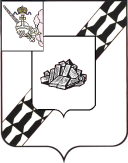 АДМИНИСТРАЦИЯ УСТЮЖЕНСКОГО МУНИЦИПАЛЬНОГО РАЙОНАПОСТАНОВЛЕНИЕот _____________ № ___         г. УстюжнаО внесении изменений в постановление администрации района от 28.11.2019 № 878Руководствуясь Федеральным законом от 27.07.2010 № 210-ФЗ                              «Об организации предоставления государственных и муниципальных услуг»                       (с последующими изменениями), Порядком разработки и утверждения административных регламентов предоставления муниципальных услуг, утвержденным постановлением администрации района от 29.12.2016 № 901                        (с последующими изменениями), на основании статьи 35 Устава Устюженского муниципального района администрация района ПОСТАНОВЛЯЕТ: Внести в административный регламент по предоставлению муниципальной услуги «Выдача разрешения на строительство», утвержденный постановлением администрации Устюженского муниципального района от 28.11.2019 № 878, следующие изменения: В разделе 2:В абзаце втором подпункта 2.4.1 и подпункте 2.4.2 пункта 2.4 цифру «7» заменить цифрой «5»;Пункт 2.5 изложить в следующей редакции:«2.5. Правовые основания для предоставления муниципальной услугиПредоставление муниципальной услуги осуществляется в соответствии c: Трудовым кодексом Российской Федерации от 30 декабря 2001 года № 197-ФЗ;Кодексом Российской Федерации об административных правонарушениях от 30 декабря 2001 года № 195-ФЗ;Градостроительным кодексом Российской Федерации от 29 декабря 2004 года № 190-ФЗ;Федеральным законом от 6 октября 2003 года № 131-ФЗ «Об общих принципах организации местного самоуправления в Российской Федерации»;Федеральным законом от 9 февраля 2009 года № 8-ФЗ «Об обеспечении доступа к информации о деятельности государственных органов и органов местного самоуправления»;Федеральным законом от 27 июля 2010 года № 210-ФЗ «Об организации предоставления государственных и муниципальных услуг»;Федеральным законом от 6 апреля 2011 года № 63-ФЗ «Об электронной подписи»;Федеральным законом от 21 июля 2014 года № 212-ФЗ «Об основах общественного контроля в Российской Федерации»;постановлением Правительства Российской Федерации от 4 июля 2017 года № 788 «О направлении документов, необходимых для выдачи разрешения на строительство и разрешения на ввод в эксплуатацию, в электронной форме»;приказом Федеральной службы безопасности Российской Федерации от 27 декабря 2011 года № 796 «Об утверждении требований к средствам электронной подписи и требований к средствам удостоверяющего центра»;приказом Минстроя России от 19 февраля 2015 года № 117/пр «Об утверждении формы разрешения на строительство и формы разрешения на ввод объекта в эксплуатацию»;приказом Министерства труда и социальной защиты Российской Федерации от 22 июня 2015 года № 386н «Об утверждении формы документа, подтверждающего специальное обучение собаки-проводника, и порядка его выдачи»;законом Вологодской области от 1 мая 2006 года № 1446-ОЗ «О регулировании градостроительной деятельности на территории Вологодской области»;постановлением администрации Устюженского муниципального района от 09.07.2015 № 558 «Об установлении особенностей подачи и рассмотрения жалоб на решения и действия (бездействие) администрации района, её должностных лиц и муниципальных служащих, а также на решения и действия (бездействие) многофункционального центра, работников многофункционального центра при предоставлении муниципальных услуг» (с последующими изменениями);настоящим административным регламентом.»; В разделе 3:Абзац пятый пункта 3.1 и абзац пятый пункта 3.2 признать утратившими силу;В подпункте 3.4.4 пункта 3.4 слова и цифру «, но не позднее 3 рабочих дней со дня поступления заявления и прилагаемых документов» исключить;В пункте 3.5:В абзаце первом подпункта 3.5.2 цифру «3» заменить цифрой «2»;В абзаце первом подпункта 3.5.6 цифру «5» заменить цифрой «3»;В абзаце втором подпункта 3.5.9 цифру и слова «6 рабочих дней» заменить цифрой и словами «4 рабочих дня»;В подпункте 3.7.4 пункта 3.7 слова и цифру «, но не позднее 3 рабочих дней со дня поступления заявления и прилагаемых документов» исключить;В пункте 3.8:В абзаце первом подпункта 3.8.2 цифру «3» заменить цифрой «2»;В подпункте 3.8.4 цифру «5» заменить цифрой «3»;В подпункте 3.8.7 цифру «7» заменить цифрой «5»;Приложения 5 и 6 к административному регламенту признать утратившими силу. Опубликовать настоящее постановление в информационном бюллетене «Информационный вестник Устюженского муниципального района» и разместить на официальном сайте Устюженского муниципального района.Руководитель администрации Устюженского муниципального района                                                                   Е.А. Капралов